1826: Der Hopfgartner Palmesel OSR Franz Ziernhöld – 2021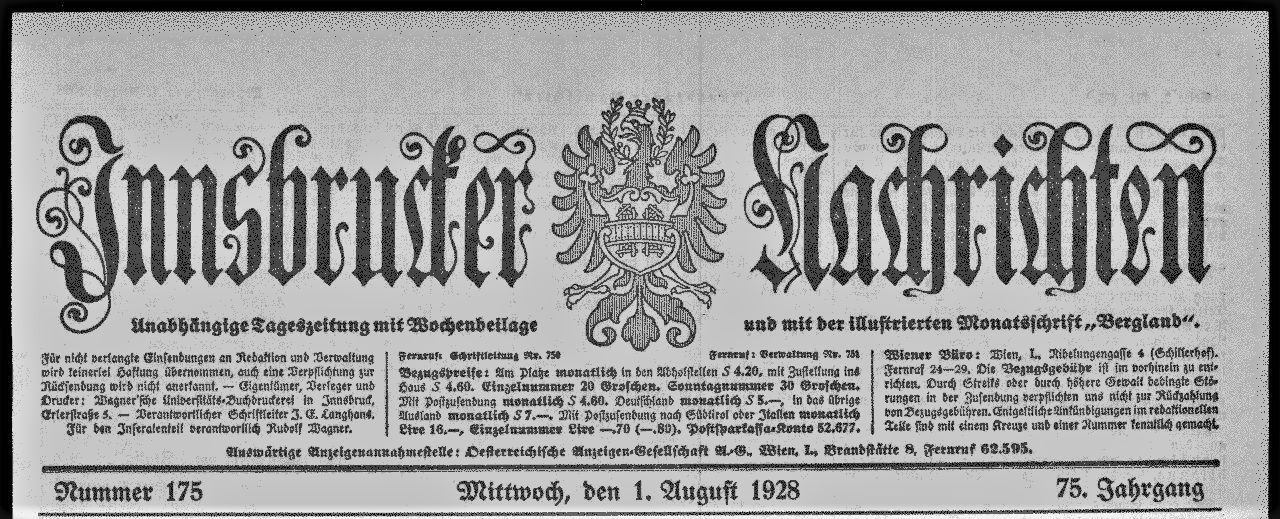 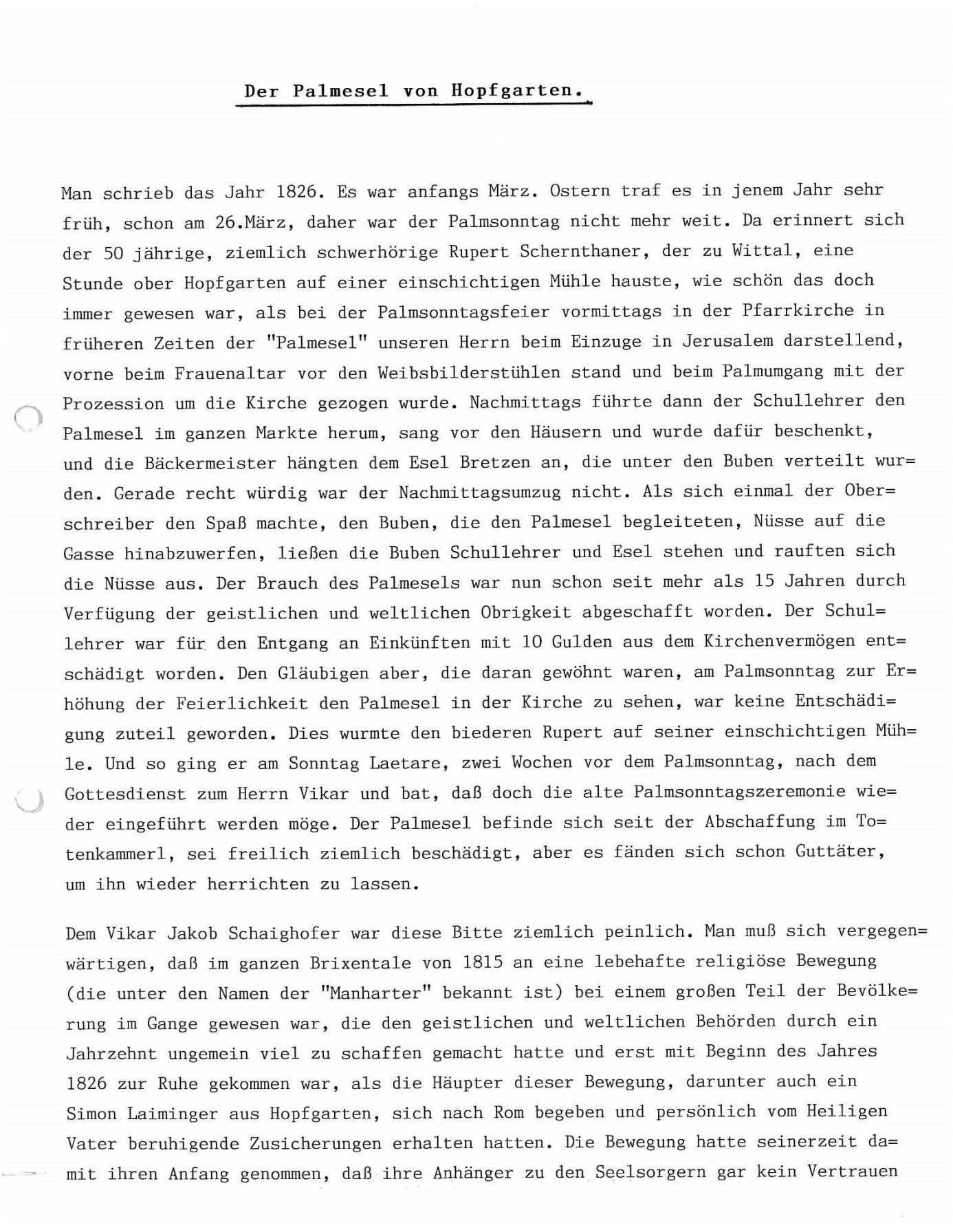 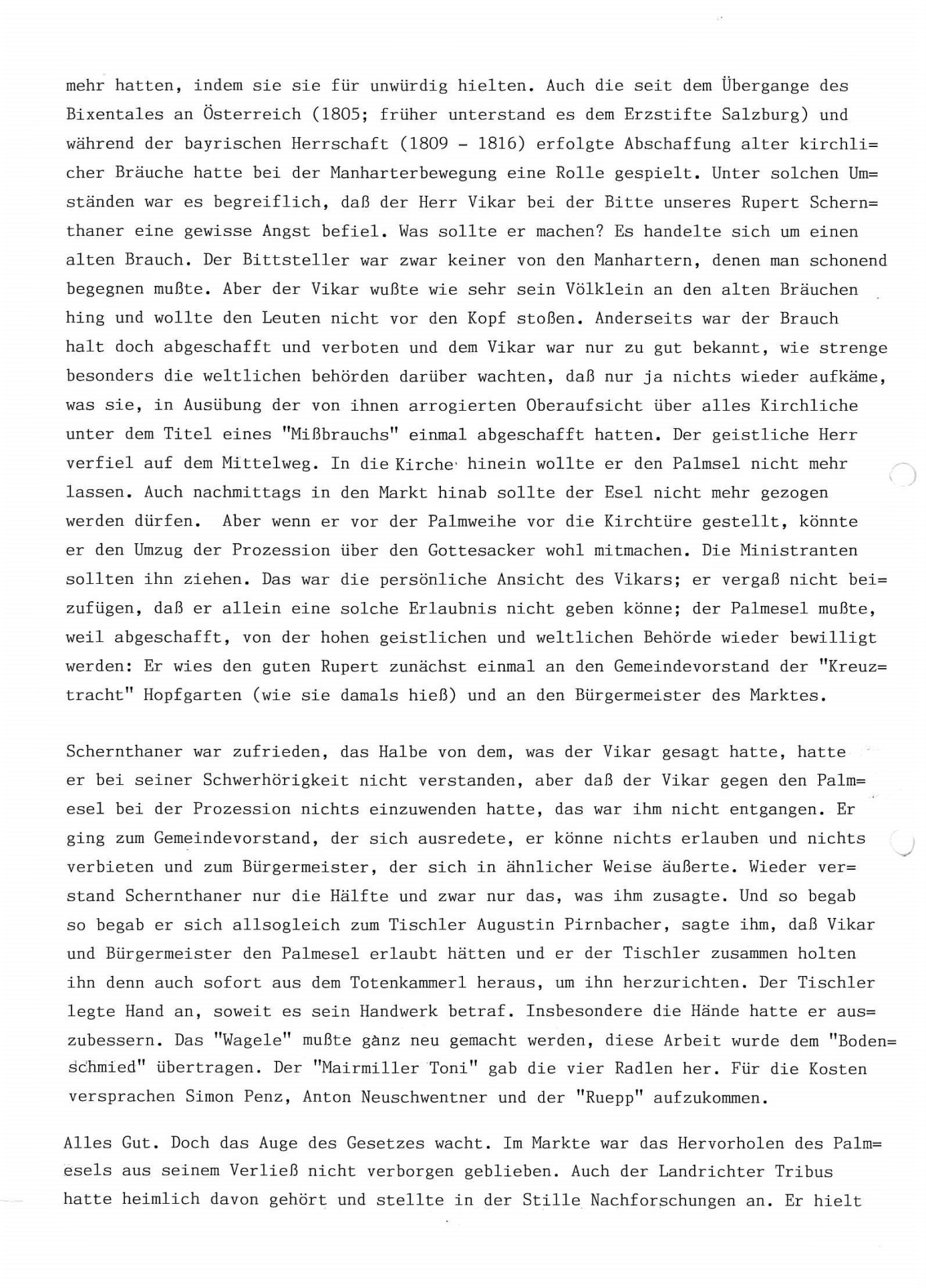 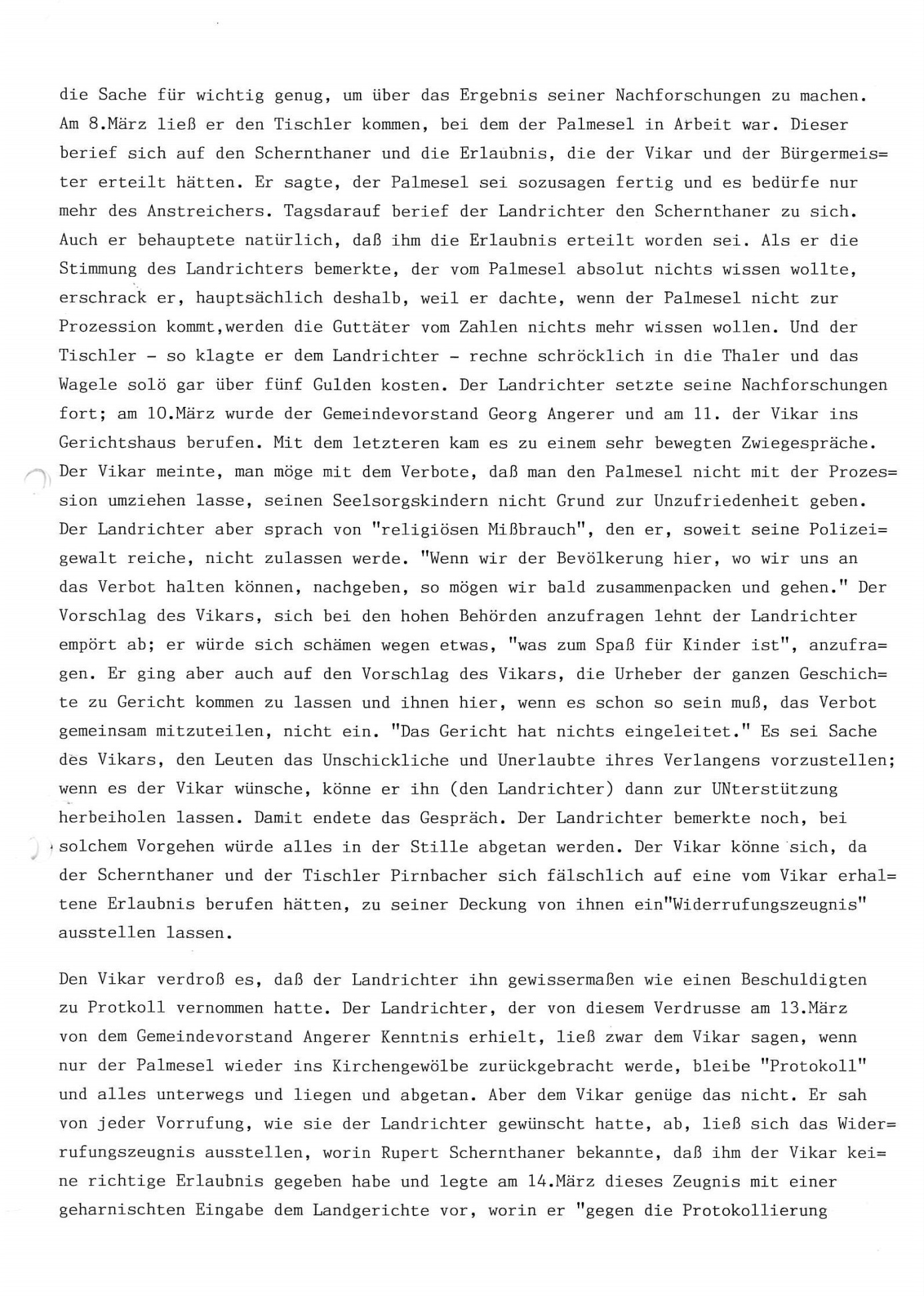 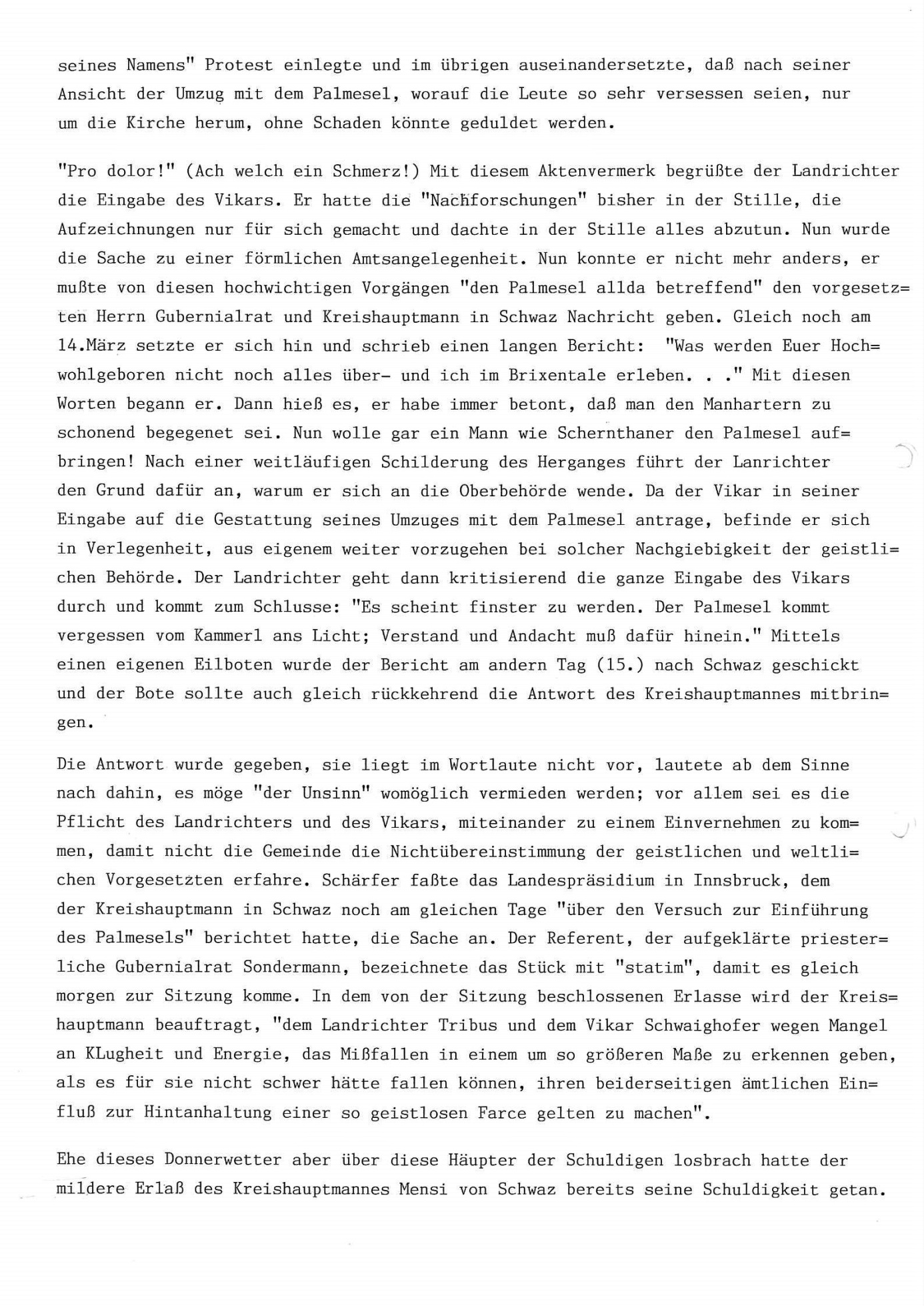 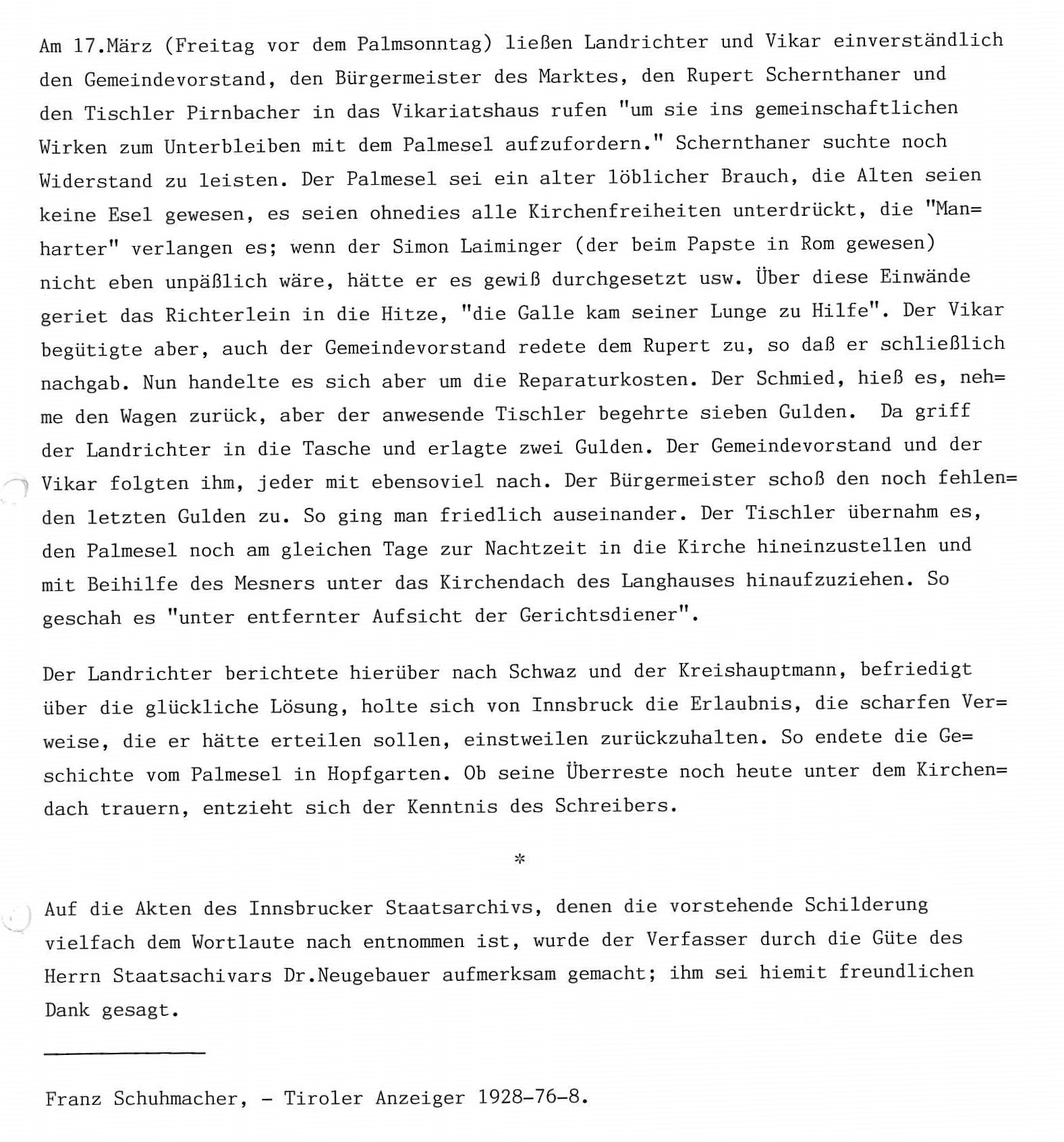 Anm.: Der erwähnte Vikar hieß SchwaighoferDer Tischler damals  hieß Pirnbacher und war ein Vorfahre des Tischlermeisters i.R. Max Biembacher – Jg. 1948.. 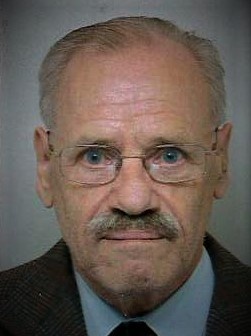 Diese Geschichte stammt von Franz Traxler, der den Artrtikel von Franz Schumacher im Tiroler Landesarchiv gefunden und  dann mit der  Schreibma =maschine neu geschrieben hat.Der Artikel stammt aus den Innsbrucker Nach =richten aus dem Jahre 1928.Franz Traxler war ursprünglich Bäcker im elterlichen Betrieb in Hopfgarten und ging dann zur Post, wo er in Innsbruck als Schalterbeamter tätig war.Ich habe diesen Text in den Unterlagen von OSR V. Dablander gefunden und eingescannt.